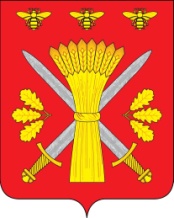                            РОССИЙСКАЯ ФЕДЕРАЦИЯ                                 ОРЛОВСКАЯ ОБЛАСТЬТРОСНЯНСКИЙ РАЙОННЫЙ СОВЕТ НАРОДНЫХ ДЕПУТАТОВПОСТАНОВЛЕНИЕ   28 июля 2017 г.                                                                           №67      с.Тросна                                                              Принято на десятом заседании                                                              районного Совета народных                                                                        депутатов пятого созыва  О решении «О внесении изменений  в Положение«О муниципальной службе в Троснянском районе Орловской области», утвержденное решением Троснянского районного Совета народных депутатовот 29 декабря 2015 г. №407 "О муниципальнойслужбе в Троснянском  районе  Орловской области»Рассмотрев предложенный проект решения, Троснянский районный Совет народных депутатов постановил:     1.Принять решение  «О внесении изменений  в Положение «О муниципальной службе в Троснянском районе Орловской области», утвержденное решением Троснянского районного Совета народных депутатов от 29 декабря 2015 г. №407 "О муниципальной службе в Троснянском  районе  Орловской области».2. Направить принятое решение Главе Троснянского района для подписания и обнародования на официальном сайте администрации Троснянского района.3. Контроль за исполнение решения возложить на комитет по образованию, культуре, молодежной политике и спорту.Председатель районного Совета                                          народных депутатов                                                            В.И.Миронов                                              